Reproductive Services Referral Form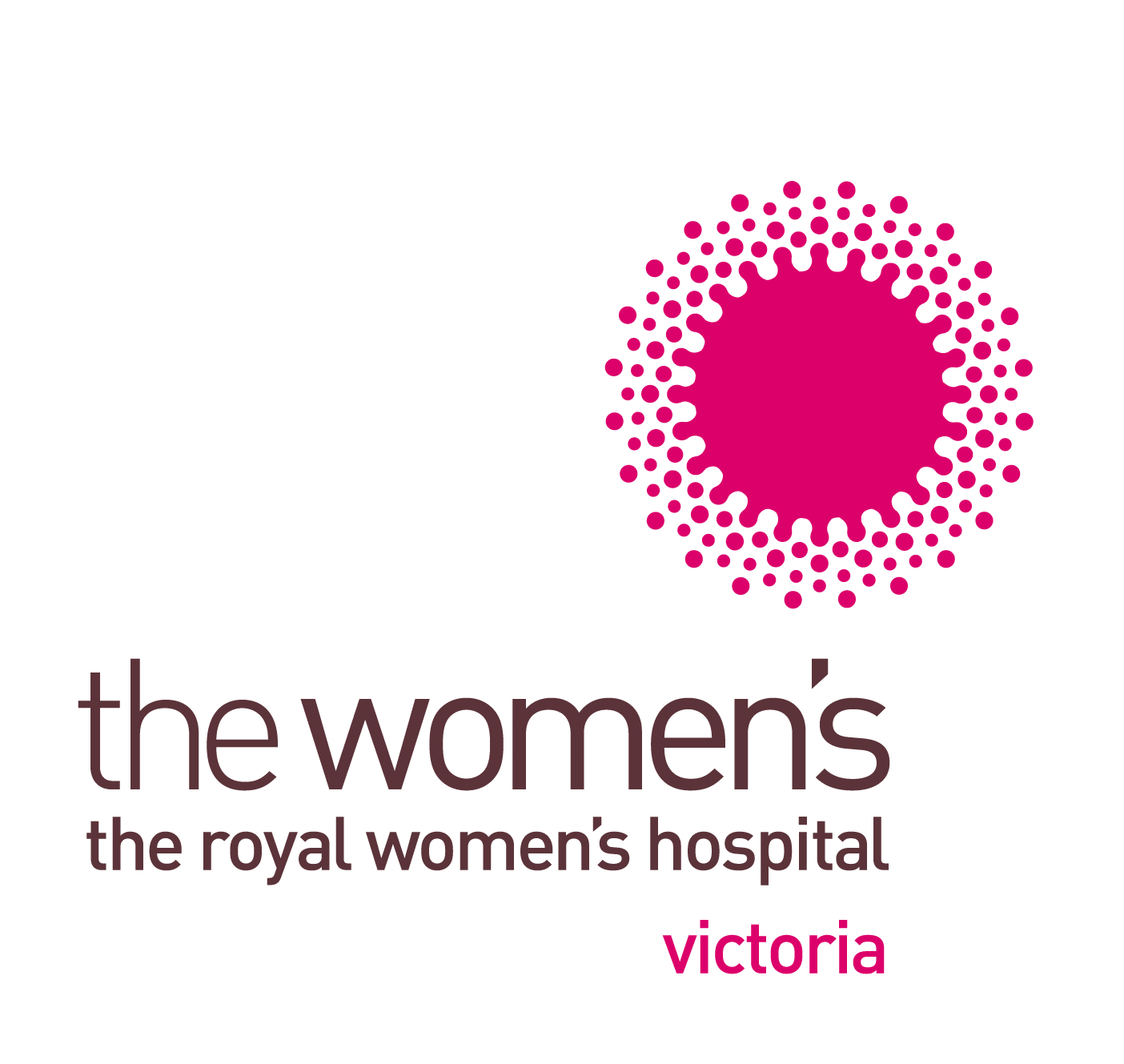 The Royal Women’s HospitalLocked Bag 300, Level 2, Cnr Grattan & Flemington Rds, Parkville 3052
Phone: 03 8345 3200Fax referral to: 03 8345 3036Att.– Reproductive Services Date of referral       /       /      Patient detailsReferring/treating doctor/hospitalDiagnosis 
Length of time trying to conceiveRelevant past history including Gynaelogical and obstetric historyIs your patient seeking donor egg or donor sperm services? (Please circle Y / N )

Test and investigation results 
Please find below a list of the tests and investigations you need to provide in your referral. 
IMPORTANT: Results of these tests and investigations must be attached to the referral.       Primary patient investigationsPartner details (If applicable)Relevant past history including Gynaelogical and obstetric historyPartner tests (if patient is accessing our service with a partner). 
Please find below a list of the tests and investigations you need to provide in your referral. 
IMPORTANT: Results of these tests and investigations must be attached to the referral. First Name      Last Name      Previous patient of the Women’s?  Yes       No      Date of Birth       Female      Male  
 Non-binary   
 Prefer not to disclose Medicare Number      Healthcare card:      Exp. Date      Address      Address      Suburb      Postcode      Home Phone      Mobile      Email      Email      Aboriginal or Torres Strait Islander?
 Yes       NoInterpreter required? Yes       No       Language      Country of birth      BMI? <35     >35Disability/special needs? Yes (specify in next box)   No      Specify: Referring/treating Doctor      Provider number:      Referring/treating Doctor      Provider number:      Referring hospital /Clinic:Referring hospital /Clinic:Phone      Fax      Fax      Email      Hospital Address      Suburb      Suburb      Postcode       Hepatitis B & C HIV Cervical screening test (CST) Rubella Varicella Syphilis FBE Blood group and antibodies FSH LH Prolactin Ferritin Progesterone (day 21 for regular cycles and adjusted for irregular cycles) TSH Estradiol (E2) Free testosterone Sex Hormone Building Globulin (SHBG) Chlamydia/Gonorrhoea urine or endocervical PCR (if appropriate) Anti Mullerian Hormone (optional) Pelvic ultrasound (trans-vaginal if possible) Karyotype (Please note: if the patient declines this test, please still send through a referral. Please make a note here to advise the patient has declined this test). Karyotype (Please note: if the patient declines this test, please still send through a referral. Please make a note here to advise the patient has declined this test).Pathology Provider      Radiology Provider      Doctor’s signatureDateFirst Name      Last Name      Previous patient of the Women’s? Yes       No      	 Date of Birth       Female      Male Non-binary   
 Prefer not to disclose      Medicare Number      Healthcare card Exp. Date      Address      Address      Suburb      Postcode      Home Phone      Mobile      Email      Email      Aboriginal or Torres Strait Islander? Yes       NoInterpreter required?

 Yes       No      Language      Country of birth      BMI? <35     >35Disability/special needs? Yes (specify in next box)  No      Specify:  Hepatitis B & C HIV Karyotype 
(Please note: if the partner declines this test, please still send through a referral. Please make a note here to advise the partner has declined this test). Male hormones (if appropriate) Semen analysis (if sperm provider) Semen antibodies (if appropriate)Pathology Provider      Radiology Provider      Doctor’s signatureDate